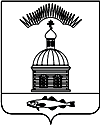 АДМИНИСТРАЦИЯ МУНИЦИПАЛЬНОГО ОБРАЗОВАНИЯГОРОДСКОЕ  ПОСЕЛЕНИЕ ПЕЧЕНГА ПЕЧЕНГСКОГО РАЙОНАМУРМАНСКОЙ ОБЛАСТИПОСТАНОВЛЕНИЕ(ПРОЕКТ) от   					                                                                   № п. ПеченгаОб утверждении плана действий муниципального образования городское поселение Печенга при угрозе и  возникновении террористических актов на 2017-2018 г.г.В соответствии  с Федеральным законом Российской Федерации от 6 марта 2006 г. N 35-ФЗ «О противодействии терроризму» и постановлением Правительства Российской Федерации от 6 июня 2007 г. N 352 г. Москва "О мерах по реализации Федерального закона "О противодействии терроризму", руководствуясь Уставом городского поселения, администрация муниципального образования городское поселение Печенга,           ПОСТАНОВЛЯЕТ:               1.Утвердить План действий муниципального образования городское поселение Печенга при угрозе и возникновении террористических актов на 2017-2018 г.г., согласно приложению.               2.Ввести в действие разработанный и утвержденный в установленном порядке План действий муниципального образования городское поселение Печенга при угрозе и возникновении террористических актов на 2017-2018 г.г.               3. Ведущему специалисту по гражданской обороне, чрезвычайным ситуациям и пожарной безопасности, администрации муниципального образования городское поселение Печенга Храбрунову О.И.:               3.1. Организовать ознакомление с Планом действий муниципального образования городское поселение Печенга при угрозе и возникновении террористических актов на 2017-2018 г.г.;               3.2. Один раз в год производить корректировку Плана действий муниципального образования городское поселение Печенга при угрозе и возникновении террористических актов на 2017-2018 г.г.4. Настоящее Постановление вступает в силу после его официального опубликования (обнародования).5. Настоящее Постановление обнародовать в соответствии с Порядком опубликования (обнародования) муниципальных правовых актов органов местного самоуправления городского поселения Печенга. 6. Контроль за  исполнением настоящего постановления возложить на заместителя главы администрации МО г.п. Печенга.Глава   администрациимуниципального образованиягородское  поселение Печенга                                                             Н.Г. Жданова